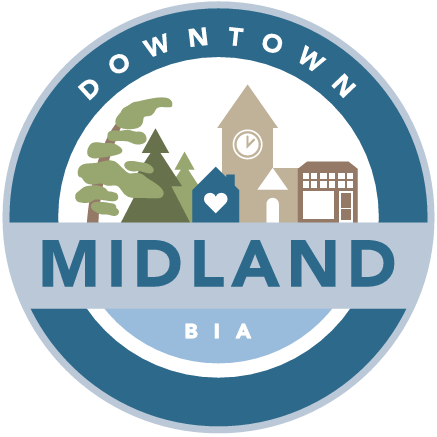 ANNUAL GENERAL MEETING AGENDATuesday, June 1st, 20216:30 p.m. Zoom Meeting ID: 872-9144-9538 WelcomeAdoption of the June 1st agendaApproval of the 2020 AGM minutesAnnual Reports Financial ReportExpansionElection of 2021/22 Board MembersAdjournment